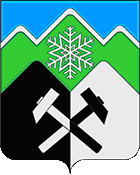 КЕМЕРОВСКАЯ ОБЛАСТЬ - КУЗБАССМУНИЦИПАЛЬНОЕ ОБРАЗОВАНИЕ «ТАШТАГОЛЬСКИЙ МУНИЦИПАЛЬНЫЙ РАЙОН»СОВЕТ НАРОДНЫХ ДЕПУТАТОВ ТАШТАГОЛЬСКОГО МУНИЦИПАЛЬНОГО РАЙОНАРЕШЕНИЕот « 09 » февраля 2021 года № 161-ррПринято Советом народных депутатовТаштагольского муниципального районаот 09 февраля 2021 года      Об утверждении Положения об отраслевом (функциональном) органе Администрации Таштагольского муниципального района – муниципальном казенном учреждении «Финансовое управление по Таштагольскому муниципальному району»В соответствии с Федеральным законом от 06.10.2003 № 131-ФЗ «Об общих принципах организации местного самоуправления в Российской Федерации», руководствуясь Уставом муниципального образования «Таштагольский муниципальный район», Совет народных депутатов Таштагольского муниципального районаРЕШИЛ:1. Утвердить Положение «Об отраслевом (функциональном) органе администрации Таштагольского муниципального района – муниципальном казенном учреждении «Финансовое управление по Таштагольскому муниципальному району» согласно приложению № 1, к настоящему решению.2. Настоящее решение разместить на официальном сайте Администрации Таштагольского муниципального района в информационно-телекоммуникационной сети «Интернет».3. Контроль за исполнением настоящего решения возложить на председателя комитета по развитию местного самоуправления и правопорядка Совета народных депутатов Таштагольского муниципального района Мальцева Олега Владимировича.4. Настоящее решение вступает в силу с момента подписания.Председатель Совета народных депутатов Таштагольского муниципального района                                       И.Г. АзаренокГлава Таштагольского муниципального района                                                                   В.Н. МакутаПриложение № 1 к решению Совета народных депутатов Таштагольского муниципального районаот 09 февраля 2021 года № 161-ррПоложение«Об отраслевом (функциональном) органе Администрации Таштагольского муниципального района – муниципальном казенном учреждении «Финансовое управление по Таштагольскому муниципальному району»1. ОБЩИЕ ПОЛОЖЕНИЯ1.1. Финансовое управление по Таштагольскому муниципальному району (далее по тексту – Управление) входит в структуру администрации Таштагольского муниципального района и является отраслевым (функциональным) органом администрации Таштагольского муниципального района, обеспечивающим разработку и реализацию единой финансовой политики на территории муниципального района, осуществляющим составление проекта решения о бюджете, организацию исполнения местного бюджета.1.2. В соответствии со ст. 37,41 Федерального закона № 131-ФЗ от 06.10.2003г. «Об общих принципах организации местного самоуправления в Российской Федерации», Уставом муниципального образования «Таштагольский муниципальный район» Управление учреждено как отраслевой (функциональный) орган администрации Таштагольского муниципального в форме муниципального казенного учреждения с правами юридического лица.1.3. Настоящее Положение определяет основные функции, права и обязанности Управления, в соответствии с действующим законодательством Российской Федерации и является отраслевым (функциональным) органом местного самоуправления, который входит в структуру администрации Таштагольского муниципального района. 1.4. В своей деятельности Управление руководствуется Конституцией Российской Федерации, федеральными законами, указами и распоряжениями Президента Российской Федерации, постановлениями и распоряжениями Правительства Российской Федерации, Уставом Кемеровской области - Кузбасса, законами Кемеровской области - Кузбасса, постановлениями и распоряжениями Правительства Кемеровской области - Кузбасса, Губернатора Кемеровской области - Кузбасса, Уставом муниципального образования «Таштагольский муниципальный район», нормативными правовыми актами органов местного самоуправления муниципального образования «Таштагольский муниципальный район», другими нормативными правовыми актами, в том числе приказами, указаниями и инструкциями Министерства финансов Российской Федерации и Министерства финансов Кузбасса по вопросам составления проекта бюджета и исполнения бюджета, а также настоящим Положением.1.5. Управление осуществляет свою деятельность во взаимодействии с федеральными органами государственной власти, иными государственными органами Российской Федерации, органами государственной власти Кемеровской области – Кузбасса, иными государственной органами Кемеровской области – Кузбасса, органами местного самоуправления, другими отраслевыми (функциональными) и территориальными органами местной администрации, общественными объединениями, физическими и юридическими лицами.1.6. Учреждение наделено правами юридического лица, является муниципальным казенным учреждением, имеет печать со своим полным наименованием и изображением Государственного герба Российской Федерации, штампы, самостоятельный баланс, смету доходов и расходов, лицевые счета в Управлении Федерального казначейства по Кемеровской области – Кузбассу и иные счета, открываемые в соответствии с законодательством Российской Федерации.1.7. Учредителем Управления является муниципальное образование «Таштагольский муниципальный район».1.8. Функции Управления, отнесенные законодательством к его исключительной компетенции, не могут быть переданы другим подразделениям   Администрации Таштагольского муниципального района   либо иным физическим и юридическим лицам.1.9. Начальник Управления непосредственно подчиняется Главе Таштагольского муниципального района.1.10. Работники Управления, должности которых внесены в Реестр должностей муниципальной службы, являются муниципальными служащими Таштагольского муниципального района и на них полностью распространяются права и льготы, установленные законодательством Российской Федерации и Кемеровской области – Кузбасса о муниципальной службе.1.11. Полное наименование: отраслевой (функциональный) орган Администрации Таштагольского муниципального района – муниципальное казенное учреждение «Финансовое управление по Таштагольскому муниципальному району».Сокращенное наименование Управления: Финансовое управление по Таштагольскому муниципальному району.1.12. Юридический адрес Управления: 652990, Кемеровская область, г. Таштагол, ул. Ленина, д. 60, офис 101.Почтовый адрес Управления: 652990, Кемеровская область, г. Таштагол, ул. Ленина, д. 60, офис 101.1.13. Управление создается на неограниченный срок.1.14. Управление не имеет филиалов и представительств.1.15. Учредительным документами Управления является настоящее Положение, утвержденное Решением Совета народных депутатов Таштагольского муниципального района.2. ЗАДАЧИ УПРАВЛЕНИЯОсновными задачами управления являются:участие в разработке и осуществлении на территории Таштагольского муниципального района единой бюджетной и налоговой политики, управление муниципальным долгом, регулирование в сфере бюджетного учета и отчетности;участие в разработке финансового, налогового и кредитного механизма по развитию рыночной инфраструктуры и повышению сбалансированности, результативности и эффективности использования средств местного бюджета;осуществление бюджетного процесса и межбюджетных отношений;составление проектов решений об утверждении бюджета Таштагольского муниципального района.3. ПОЛНОМОЧИЯ И ФУНКЦИИ УПРАВЛЕНИЯ3.1. Управление осуществляет следующие функции:            3.1.1.Устанавливает:перечень кодов подвидов по видам доходов, главными администраторами которых являются органы местного самоуправления и (или) находящиеся в их ведении казенные учреждения;перечень и коды целевых статей расходов местного бюджета;перечень и коды целевых статей расходов бюджетов, финансовое обеспечение которых осуществляется за счет межбюджетных субсидий, субвенций и иных межбюджетных трансфертов, имеющих целевое назначение, перечисляемых из местного бюджета;порядок определения перечня и кодов целевых статей расходов бюджетов, финансовое обеспечение которых осуществляется за счет межбюджетных субсидий, субвенций и иных межбюджетных трансфертов, имеющих целевое назначение, перечисляемых из местного бюджета;порядок доведения до главных распорядителей бюджетных средств бюджетных ассигнований и (или) лимитов бюджетных обязательств, предоставление которых осуществляется в соответствии с условиями, предусмотренными в решении о местном бюджете;правила (основания, условия и порядок) списания и восстановления в учете задолженности по денежным обязательствам перед муниципальным образованием;порядок составления бюджетной отчетности;порядок и методику планирования бюджетных ассигнований;порядок составления и ведения сводной бюджетной росписи;порядок составления и ведения кассового плана, а также состав и сроки представления главными распорядителями бюджетных средств, главными администраторами доходов местного бюджета, главными администраторами источников финансирования дефицита местного бюджета сведений, необходимых для составления и ведения кассового плана;порядок исполнения местного бюджета по расходам;порядок санкционирования оплаты денежных обязательств, подлежащих исполнению за счет бюджетных ассигнований по источникам финансирования дефицита местного бюджета;порядок составления и ведения бюджетных росписей главных распорядителей (распорядителей) бюджетных средств, включая внесение изменений в них;порядок исполнения местного бюджета по источникам финансирования дефицита местного бюджета главными администраторами (администраторами) источников финансирования дефицита местного бюджета в соответствии со сводной бюджетной росписью;случаи и порядок утверждения и доведения до главных распорядителей, распорядителей и получателей бюджетных средств предельного объема оплаты денежных обязательств в соответствующем периоде текущего финансового года (предельных объемов финансирования);порядок направления уведомления о предоставлении субсидий, субвенций, иных межбюджетных трансфертов, имеющих целевое назначение;порядок завершения операций по исполнению местного бюджета в текущем финансовом году;порядок обеспечения получателей бюджетных средств при завершении текущего финансового года наличными деньгами, необходимыми для осуществления их деятельности в нерабочие праздничные дни в Российской Федерации в январе очередного финансового года;сроки предоставления бюджетной отчетности;порядок исполнения решения о применении бюджетных мер принуждения, решения о его изменении (отмене);случаи и условия продления срока исполнения бюджетной меры принуждения;порядок взыскания средств в объеме остатка не использованной на начало очередного финансового года субсидии при отсутствии решения получателя бюджетных средств, предоставившего субсидию, о наличии потребности направления этих средств на цели предоставления субсидии;порядок проведения мониторинга качества финансового менеджмента, включающий мониторинг качества исполнения бюджетных полномочий, а также качества управления активами, осуществления закупок товаров, работ и услуг для обеспечения муниципальных нужд;порядок предоставления информации о результатах рассмотрения дел в суде главными распорядителями средств местного бюджета;иные положения в соответствии с бюджетным законодательством.Осуществляет:утверждение изменений в перечень главных администраторов доходов местного бюджета, а также в состав закрепленных за ними кодов классификации доходов местного бюджета без внесения изменений в решение о бюджете в случаях изменения состава и (или) функций главных администраторов доходов местного бюджета, а также изменения принципов назначения и присвоения структуры кодов классификации доходов бюджетов;утверждение изменений в перечень главных администраторов источников финансирования дефицита местного бюджета, а также в состав закрепленных за ними кодов классификации источников финансирования дефицита местного бюджета без внесения изменений в решение о бюджете в случаях изменения состава и (или) функций главных администраторов источников финансирования дефицита местного бюджета, а также изменения принципов назначения и присвоения структуры кодов классификации источников финансирования дефицитов бюджетов;утверждение типовых форм договоров (соглашений) о предоставлении субсидий юридическим лицам (за исключением субсидий государственным (муниципальным) учреждениям), индивидуальным предпринимателям, а также физическим лицам - производителям товаров, работ, услуг;утверждение типовых форм договоров (соглашений) о предоставлении субсидий некоммерческим организациям, не являющихся государственными (муниципальными) учреждениями;ведение реестра расходных обязательств муниципального образования;оценку надежности банковской гарантии, поручительства;ведение учета основных и обеспечительных обязательств, а также в соответствии с условиями заключенных договоров (соглашений) проведение проверки финансового состояния заемщиков, гарантов, поручителей, достаточности суммы предоставленного обеспечения до полного исполнения обязательств по бюджетному кредиту;анализ финансового состояния принципала в целях предоставления муниципальной гарантии, проверку достаточности, надежности и ликвидности обеспечения, предоставляемого при предоставлении муниципальной гарантии;мониторинг финансового состояния принципала, контроль за достаточностью, надежностью и ликвидностью предоставленного обеспечения после предоставления муниципальной гарантии;ведение муниципальной долговой книги;ведение учета выданных муниципальных гарантий, увеличения муниципального долга по ним, сокращения муниципального долга вследствие исполнения принципалами либо третьими лицами в полном объеме или в какой-либо части обязательств принципалов, обеспеченных гарантиями, прекращения по иным основаниям в полном объеме или в какой-либо части обязательств принципалов, обеспеченных гарантиями, осуществления гарантом платежей по выданным гарантиям, а также в иных случаях, установленных муниципальными гарантиями;передачу информации о долговых обязательствах муниципального образования, отраженных в муниципальной долговой книге в Министерство финансов Кузбасса;согласование решений главного администратора средств местного бюджета о наличии потребности в межбюджетных трансфертах, полученных в форме субсидий, субвенций и иных межбюджетных трансфертов, имеющих целевое назначение;непосредственное составление проекта решения о бюджете;составление и ведение сводной бюджетной росписи;составление и ведение кассового плана;утверждение лимитов бюджетных обязательств;управление средствами на едином счете местного бюджета;контроль при постановке на учет бюджетных и денежных обязательств, санкционировании платы денежных обязательств;направляет уведомления о предоставлении субсидий, субвенций, иных межбюджетных трансфертов, имеющих целевое назначение;исполнение судебных актов по искам к муниципальному образованию о возмещении вреда, причиненного незаконными действиями (бездействием) органов местного самоуправления или их должностных лиц, в том числе в результате издания органами местного самоуправления актов, не соответствующих закону или иному нормативному правовому акту, а также судебных актов по иным искам о взыскании денежных средств за счет казны муниципального образования (за исключением судебных актов о взыскании денежных средств в порядке субсидиарной ответственности главных распорядителей средств местного бюджета), судебных актов о присуждении компенсации за нарушение права на исполнение судебного акта в разумный срок за счет средств местного бюджета ;           22) уведомление соответствующего главного распорядителя средств местного бюджета об исполнении за счет казны муниципального образования судебного акта о возмещении вреда;23)ведение учета и хранения исполнительных документов и иных документов, связанных с их исполнением;           24) мониторинг качества финансового менеджмента, включающий мониторинг качества исполнения бюджетных полномочий, а также качества управления активами, осуществления закупок товаров, работ и услуг для обеспечения государственных (муниципальных) нужд;           25) рассмотрение уведомлений о применении бюджетных мер принуждения;           26) принятие решения о продлении срока исполнения бюджетной меры принуждения;            27) исполнение решения о применении бюджетных мер принуждения, решения об изменении (отмене) указанного решения;            28) проведение финансово-правовой экспертизы проектов актов органов местного самоуправления, а также проектов договоров и соглашений, затрагивающих доходную и расходную части местного бюджета;            29) осуществление иных функций, в соответствии с бюджетным законодательством.            3.3. Выступает стороной по договорам и соглашениям в пределах установленных полномочий.            3.4. выполняет функции главного распорядителя и получателя средств местного бюджета, предусмотренных на содержание Управления и реализацию возложенных на него функций и полномочий, в случаях и порядке, предусмотренных бюджетным законодательством Российской Федерации.             3.5. осуществляет предусмотренные действующим законодательством и муниципальными правовыми актами полномочия главного администратора доходов местного бюджета и источников финансирования дефицита местного бюджета.            3.6. формирует и представляет в Федеральное казначейство информацию и документы для включения в реестр участников бюджетного процесса, а также юридических лиц, не являющихся участниками бюджетного процесса в электронной форме в государственной информационной системе управления общественными финансами «Электронный бюджет».            3.7. в пределах своих полномочий разрабатывает проекты муниципальных правовых актов по вопросам, отнесенным к компетенции Управления, а также принимает участие в согласовании проектов правовых актов, требующих финансового обеспечения.             3.8. Осуществляет иные полномочия, предусмотренные бюджетным законодательством и иными законодательными актами.3.9. Управление принимает на основании и во исполнение Бюджетного кодекса Российской Федерации, иных актов бюджетного законодательства Российской Федерации, Кемеровской области - Кузбасса, актов Президента Российской Федерации и Правительства Российской Федерации, распоряжений и постановлений Правительства Кемеровской области - Кузбасса, Губернатора Кемеровской области - Кузбасса, указаний, приказов и инструкций Министерства финансов Российской Федерации, Министерства финансов Кузбасса и других нормативных правовых актов, а также настоящего Положения нормативные правовые акты, регулирующие бюджетные правоотношения.ПРАВА И ОБЯЗАННОСТИ УПРАВЛЕНИЯ              4.1. Управление вправе:в целях своевременного и качественного составления проекта решения о бюджете получать необходимые сведения от органов государственной власти Кемеровской области-Кузбасса и органов местного самоуправления;получать от органов Федерального казначейства информацию о кассовых операциях по исполнению местного бюджета;получать от главных администраторов доходов местного бюджета сведения, необходимые для формирования проекта решения о бюджете;осуществлять иные полномочия в соответствии с действующим законодательством и Соглашением.4.2. Управление обязано:   1) Отчитываться перед Главой Таштагольского района о результатах своей деятельности.ОРГАНИЗАЦИЯ ДЕЯТЕЛЬНОСТИ УПРАВЛЕНИЯ              5.1. Управление возглавляет начальник финансового управления (далее — начальник управления), назначаемый на должность и освобождаемый от должности Главой Таштагольского муниципального района.             5.2. В случае временного отсутствия начальника управления его обязанности исполняет заместитель или иное лицо, назначенное приказом начальника управления.             5.3. Заместитель начальника управления назначается и освобождается от должности начальником управления. 5.4. Начальник управления:руководит деятельностью управления на основе единоначалия, осуществляет права и обязанности, определенные настоящим Положением, несет персональную ответственность за выполнение задач, возложенных на управление, за организацию его работы, подбор и расстановку кадров, соблюдение порядка и дисциплины в работе управления;издает в пределах компетенции управления приказы на основании и во исполнение законодательства Российской Федерации, актов органов местного самоуправления и обеспечивает их исполнение;распоряжается бюджетными средствами в пределах объема бюджетных ассигнований в соответствии с бюджетной росписью;представляет без доверенности интересы управления в федеральных судах и судах субъектов Российской Федерации, органах государственной власти  и органах местного самоуправления в отношениях с организациями;утверждает штатную расстановку персонала управления, в соответствии со штатным расписанием и фондом оплаты труда, утвержденным решением о бюджете Таштагольского муниципального района;утверждает положения о структурных подразделениях (отделах) управления;в порядке, установленном законодательством о муниципальной службе, назначает на должность и освобождает от должности муниципальных служащих и других сотрудников управления;заключает от имени управления договоры, контракты, соглашения; решает вопросы, связанные с прохождением муниципальной службы в Управлении, принимает решение о поощрении работников Управления, представляет в установленном порядке особо отличившихся работников Управления к награждению наградами органов местного самоуправления, присвоению почетных званий;обеспечивает профессиональную переподготовку и повышение квалификации сотрудников управления;определяет порядок взаимодействия с представителями средств массовой информации, правила публичных выступлений сотрудников Управления, порядок представления служебной информации;осуществляет иные полномочия, предусмотренные действующим законодательством.            5.5. Управление ведет бюджетный учет финансово-хозяйственных операций в соответствии с нормативными документами, составляет сводную периодическую и годовую бюджетную отчетность, оперативно-статистическую отчетность, а также налоговую отчетность и представляет их в соответствующие органы в порядке, установленном действующим законодательством.6. ФИНАНСИРОВАНИЕ УПРАВЛЕНИЯ6.1. Управление финансируется за счет:- средств местного бюджета, согласно утвержденной бюджетной росписи;6.2. Оплата труда работников Управления производится в соответствии со штатным расписанием, положением об оплате труда работников Управления и Положением о денежном содержании муниципальных служащих.7. ЗАКЛЮЧИТЕЛЬНЫЕ ПОЛОЖЕНИЯ7.1. Управление может быть упразднено и ликвидировано по основаниям и в порядке, установленном действующим законодательством.7.2. Настоящее Положение утверждается Решением Совета народных депутатов Таштагольского муниципального района.7.3. Изменения и дополнения в настоящее Положение могут быть внесены Решением Совета народных депутатов Таштагольского муниципального района.